     КAРАР                               №   43              ПОСТАНОВЛЕНИЕ       20 июля 2020 й.                                                           20 июля 2020 г.  Об утверждении Программы развития физической культуры, спорта и самодеятельного туризма сельского поселения Енгалышевский сельсовет муниципального района Чишминский район Республики Башкортостанна 2020-2025 годы          В соответствии с п.п.14, 30 ч. 1 ст. 14 Федерального закона от 06.10.2003 № 131-ФЗ «Об общих принципах организации местного самоуправления в Российской Федерации» и ст. 9 п.п.6,7 ст.31 Федерального закона от 04.12.2007 № 329-ФЗ «О физической культуре и спорте в Российской Федерации» Администрация сельского поселения Енгалышевский сельсовет муниципального района Чишминский район Республики БашкортостанПОСТАНОВЛЯЕТ:        1. Утвердить  Программу развития физической культуры, спорта и самодеятельного туризма сельского поселения Енгалышевский сельсовет муниципального района Чишминский район Республики Башкортостан на 2020-2025 годы (прилагается).2. Обнародовать данное постановление в здании администрации сельского поселения по адресу: Республика Башкортостан, Чишминский район, с. Енгалышево, ул. Манаева, 13 и разместить на официальном сайте Администрации сельского поселения Енгалышевский сельсовет муниципального района Чишминский район Республики Башкортостан.3. Настоящее Постановление вступает в силу с момента его подписания.4. Контроль за исполнением настоящего Постановления оставляю за собой.Глава сельского поселения Енгалышевскийсельсовет                                                                                   В.В. ЕрмолаевПРОГРАММАразвития физической культуры, спорта и самодеятельного туризма сельского поселения Енгалышевский сельсовет муниципального района Чишминский район Республики Башкортостанна 2020-2025 годыПаспорт программы"Развитие физической культуры, спорта и самодеятельного туризма в сельском поселении Енгалышевский сельсовет муниципального района Чишминский район Республики Башкортостан" на 2020 -2025    годы1.ВведениеПрограмма "Развитие физической культуры, спорта и самодеятельного туризма в сельском поселении Енгалышевский сельсовет муниципального района Чишминский район Республики Башкортостан" на 2020-2025 годы (далее - Программа) предусматривает выполнение мероприятий, направленных на укрепление здоровья, повышение физической активности и подготовленности всех возрастных групп населения, создание условий для полноценного отдыха и здорового досуга, подготовки спортивного резерва и успешных выступлений спортсменов сельского поселения Енгалышевский сельсовет Чишминского района на районных, республиканских спортивных аренах.Характеристика текущего состояния системы развития физической культуры, спорта и самодеятельного туризма в сельском поселении Енгалышевский сельсовет муниципального района Чишминский район Цели политики сельского поселения Енгалышевский сельсовет муниципального района Чишминский район в сфере физической культуры и спорта определены в Концепции долгосрочного социально-экономического развития на период до 2023 года, утвержденной 31 октября года № 688/2-п  и предусматривающей создание условий для ведения гражданами здорового образа жизни, развития массового спорта, вовлечение населения в систематические занятия физической культурой и спортом, возрождение массовой физической культуры.Показатели эффективности развития физической культуры и спорта установлены в муниципальной программе "Развитие физической культуры,  спорта и самодеятельного туризма в сельском поселении Енгалышевский сельсовет муниципальном районе Чишминский район Республики Башкортостан".Основным документом сельского поселения Енгалышевский сельсовет по физической культуре, спорту и делам молодежи сельского поселения Енгалышевский сельсовет муниципального района Чишминский район является календарь физкультурно-массовых и спортивных мероприятий, который формируется востребованными видам спорта и составляется с учетом проведения местных, районных, республиканских соревнований, мероприятий по реализации Всероссийского физкультурно-спортивного комплекса «Готов к труду и обороне». Физкультурно-массовыми и спортивными мероприятиями охвачены различные слои населения.Одним из главных направлений развития физической культуры и спорта в сельском поселении Енгалышевский сельсовет муниципального района является физическое воспитание детей, подростков и молодежи. Значительная часть спортивных сооружений и площадок находится на балансе общеобразовательных школ, поэтому в школы являются центрами всей спортивно-массовой и физкультурно-оздоровительной работы.В ходе реализации мероприятий по модернизации системы общего образования в сельском поселении Енгалышевский сельсовет муниципального района Чишминский район по созданию условий для занятий физической культурой и спортом в общеобразовательных учреждениях, уделяется большое внимание.Комплекс мероприятий в 2020-2025 годах включает следующие основные задачи: - приведение в соответствие с современными требованиями состояния спортивных залов общеобразовательных учреждений, расположенных в сельском поселении Енгалышевский сельсовет муниципального района Чишминский район;- реализация  Комплекса мероприятий по развитию физической культуры и спорта в общеобразовательных учреждениях на территории сельского поселения Енгалышевский сельсовет муниципального района Чишминский район муниципального района Чишминский район в 2020-2025 годах.Одна из социально – значимых, актуальных и широко обсуждаемых мероприятий «Всероссийские спортивные соревнования школьников Президентские состязания», которое затронула всю профессиональную общественность. Традиции, сформированные десятилетиями, высокая результативность крупномасштабного мероприятия сегодняшний день подвергается к обсуждению, которые подменяют мощный воспитательный и образовательный потенциал Президентских состязаний на инструмент замера через Всероссийский физкультурно – спортивный комплекс ГТО. С 2014 года одним из значимых мероприятий  в системе физической культуре и спорту, так и в России в целом, стало поэтапное внедрение и реализация комплекса ГТО. В связи с этим необходимо разработать комплекс мер на местах, который будет направлен на повышение доступности спортивных сооружений образовательных организаций, для подготовки и выполнения нормативов комплекса ГТО, проведение испытаний комплекса ГТО среди различных слоев населения, стимулирование, выполнивших нормативы и требования знаков отличия комплекса ГТО, а также ответственных работников подготовивших значкистов,  информационное сопровождение и проведение масштабной информационно-разъяснительной работы  Комплекса ГТО.Физическая культура как специфическая деятельность, направленная на формирование двигательных умений и навыков, повышение физических кондиций человека, сохранение и укрепление здоровья, гармоничное развитие личности, является мощным оздоровительным фактором, позволяющим использовать весь комплекс воздействий на человека: от формирования внутренних установок и желания вести здоровый образ жизни до создания благоприятных условий, стимулирующих человека к отказу от вредных привычек и пристрастий.Четкое определение приоритетных направлений развития, поэтапное решение проблем, имеющих долговременный характер, аналитическое обоснование выбора способов достижения поставленных целей - эти и другие достоинства программного метода определили последовательное его применение в течение последних лет.3.Основные цели и задачи ПрограммыРеализация программных мероприятий направлена на достижение основной цели - создание условий для успешного развития потенциала физической культуры, спорта и самодеятельного туризма в сельском поселении Енгалышевский сельсовет муниципального района Чишминский район муниципального района Чишминский район. Достижение указанной цели имеет стратегическое значение для решения актуальных задач обеспечения интересов личности, общества и государства, создания условий для успешной реализации выполнение мероприятий, направленных на укрепление здоровья, повышение физической активности и подготовленности всех возрастных групп населения для успешных выступлений спортсменов.4.Сроки и этапы реализации ПрограммыС учетом наличия в программе значительного количества долгосрочных мероприятий, ее реализация рассчитана на 5-летний период с 2020 по 2025 год и осуществляется в один этап. 5. Перечень целевых индикаторов и показателей программыСведения о показателях (индикаторах) программы и их значениях приведены в таблице "Перечень целевых индикаторов и показателей программы "Развитие физической культуры, спорта и самодеятельного туризма в  сельском поселении Енгалышевский сельсовет муниципального района Чишминский район муниципального района Чишминский район Республики Башкортостан" на 2020 -  2024 годы (приложение №1 к программе).Перечень показателей и индикаторов носит открытый характер и предусматривает возможность корректировки в случаях потери информативности показателя (достижение максимального значения или насыщения), изменения приоритетов государственной политики, появления новых технологических и социально-экономических обстоятельств, а также изменений законодательства существенно влияющих на развитие физической культуры, спорта и самодеятельного туризма в сельском поселении Енгалышевский сельсовет муниципального района Чишминский район Республики Башкортостан".6. Ресурсное обеспечение программыРасходы на реализацию программы предусматриваются за счет средств бюджета сельского поселения Енгалышевский сельсовет муниципального района Чишминский район Республики Башкортостан.  Финансирование мероприятий программы также осуществляется за счет средств ее исполнителей районного и республиканского  бюджета (по согласованию с Комитетом по физической культуры, спорта ).Финансовое обеспечение реализации программы за счет источников ее финансирования по годам реализации в разрезе программных мероприятий представлено в приложении №2 к программе и может быть скорректировано по мере необходимости.7. План реализации программыРеализация программы будет обеспечена в соответствии с планом ее реализации (приложение №2 к программе), который включает основные спортивные мероприятия и мероприятия, направленные на достижение целей и решение задач программы, сроки их реализации, финансовые ресурсы, целевые индикаторы и показатели, а также показатели непосредственного результата реализации программных мероприятий.Механизм реализации Программы представляет собой скоординированные по срокам и направлениям действия исполнителей мероприятий, ведущие к достижению намеченных целей и решению поставленных задач.Текущее управление реализацией муниципальной программы осуществляет ответственный исполнитель – Администрация сельского поселения Енгалышевский сельсовет муниципального района Чишминский район Республики Башкортостан.Кроме того, реализация мероприятий программы предусматривает координацию действий исполнителей программы в рамках осуществления организационно-управленческих функций ответственного исполнителя в области организации мероприятий по развитию физической культуры, спорта и самодеятельного туризма в сельском поселении Енгалышевский сельсовет муниципального района Чишминский район Республики Башкортостан.Ответственный исполнитель  программы несет ответственность за конечные результаты реализации программных мероприятий, рациональное использование выделенных бюджетных ассигнований, определяет формы и методы управления реализацией программы.Система контроля за выполнением Программы включает оценку социально-экономической эффективности реализации программных мероприятий.8. Оценка эффективности реализациипрограммыОценка эффективности реализации Программы будет осуществляться с использованием показателей ее выполнения, мониторинг и оценка степени достижения целевых значений, которые позволяют проанализировать ход выполнения программных мероприятий и принять оптимальное управленческое решение.Оценка эффективности реализации программы осуществляется в соответствии с методикой, утвержденной постановлением Администрации сельского поселения Енгалышевский сельсовет муниципального района Чишминский район Республики Башкортостан.ПЛАН РЕАЛИЗАЦИИ ПРОГРАММЫ"РАЗВИТИЕ ФИЗИЧЕСКОЙ КУЛЬТУРЫ, СПОРТА И САМОДЕЯТЕЛЬНОГО ТУРИЗМА В  СЕЛЬСКОМ ПОСЕЛЕНИИ ЕНГАЛЫШЕВСКИЙ СЕЛЬСОВЕТ МУНИЦИПАЛЬНОГО РАЙОНА ЧИШМИНСКИЙ РАЙОН РЕСПУБЛИКИ БАШКОРТОСТАН" НА 2020 – 2025 ГОДЫБаш[ортостан Республика]ыШишм^ районыМУНИЦИПАЛЬ РАЙОНЫныЕНГАЛЫШ ауыл советыауыл биЛ^м^е хакимите452156, Енгалыш  ауылы, Манаева урам, 13тел.:2-84-41, 2-84-42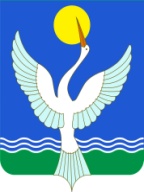 администрацияСЕЛЬСКОГО ПОСЕЛЕНИЯЕнгалышевский сельсоветМУНИЦИПАЛЬНОГО РАЙОНАЧишминскИЙ район       Республика Башкортостан452156, с.Енгалышево,  ул. Манаева, 13тел.: 2-84-41, 2-84-42Приложение  к Постановлению Администрации сельского поселения Енгалышевский сельсовет муниципального района Чишминский район Республики Башкортостанот 20 июля 2020 г. № 43Наименование муниципальной программыПрограмма "Развитие физической культуры, спорта и самодеятельного туризма сельского поселения Енгалышевский сельсовет  муниципального района Чишминский район Республики Башкортостан" на 2020 -2025    годыОснование для разработки  муниципальной программыЗаконы Российской Федерации и Республики Башкортостан «О физической культуре и  спорте»  от 04.12.2007 года № 329-ФЗ (с поправками);Указ Президента РФ от 24.03.2014 № 172 "О Всероссийском физкультурно-спортивном комплексе "Готов к труду и обороне" (ГТО)"Законы Республики Башкортостан  «О детско-юношеском спорте в Республики Башкортостан»  от 5 апреля 2004 года № 73-з (Закон Республики Башкортостан от 11 июля 2014 года №124-з "О внесении изменений в Закон Республики Башкортостан "О детско-юношеском спорте в Республике Башкортостан") и «О туристской деятельности в Республики Башкортостан», комплексная Программа развития физической культуры, спорта  и самодеятельного туризма в Республике Башкортостан. Заказчик  программыАдминистрация сельского поселения Енгалышевский сельсовет  муниципального района Чишминский районОтветственный исполнитель (соискатель) программыАдминистрация сельского поселения Енгалышевский сельсовет  муниципального района Чишминский районЦели и задачи  программыЦели:-реализация государственной  политики в области физической культуры, спорта и самодеятельного туризма;-совершенствование системы управления,  межотраслевой координации в области физической культуры, спорта и  самодеятельного туризма;-обеспечение успешного участия спортсменов сельского поселения Енгалышевский сельсовет Чишминского района в районных, республиканских, соревнованиях;-повышение массовости физкультурного движенияЗадачи:-организация и проведение физкультурных и спортивных мероприятий на территории сельского поселения Енгалышевский сельсовет муниципального района Чишминский район;-формирование потребности в физическом совершенствовании посредством внедрения Всероссийского физкультурно-спортивного комплекса ГТО, эффективных технологий пропаганды и социальной рекламы в сфере физической культуры и спорта-обеспечение контроля за соблюдением законодательства в области физической  культуры, спорта и самодеятельного туризма;-совершенствование механизмов финансового, материально-технического и кадрового обеспечения физкультурно-спортивной и туристской деятельности;-организация системной пропаганды физической активности и здорового образа жизни;-развитие сети физкультурно-спортивных и туристских организаций, культивирование новых видов спорта;-оказание мер государственной поддержки общественным физкультурно-спортивных и туристским организациям;-строительство современных физкультурно-оздоровительных комплексов, специализированных спортивных сооружений;-подготовка спортсменов высокого класса и спортивного резерва;-содействие подготовке специалистов высшей квалификации физкультурно-спортивного и туристского профилейЦелевые индикаторы и показатели   программыЧисленность, занимающихся физической культурой и спортом (% к общей численности населения).Количество спортивно-массовых и туристских мероприятий (ед.).Количество участников спортивно-массовых и туристских мероприятий (тыс. чел.)Подготовка спортсменов высокого класса и спортивного резерва (чел).Количество учреждений (отделений, спортивных групп) дополнительного образования спортивной направленности  (ед.).Количество занимающихся в учреждениях дополнительного образования спортивной направленности (тыс. чел.).Сроки и этапы реализации  муниципальной программы  2020- 2025 годов без деления на этапыОбъемы и источники финансирования  муниципальной программыФинансирование Программы* будет осуществляться:- за счет средств бюджета  сельского поселения Енгалышевский сельсовет муниципального района Чишминский район Республики Башкортостан –   20 тыс. руб.;Из них по годам:2020 год– 0 тыс.руб.;2021 год – 4 тыс.руб.;2022 год – 4 тыс.руб.;2023 год – 4 тыс.руб.;2024 год – 4 тыс.руб.;2025 год – 4 тыс.руб.;*Объем финансирования подлежат корректировке с учетом возможности местного бюджетОжидаемые конечные результаты реализации  муниципальной программыФормирование здорового образа жизни и укрепление здоровья различных групп населения района  путем их массового  привлечения к занятиям физической культурой, спортом и самодеятельным туризмом;рост достижений спортсменов сельского поселения Енгалышевский сельсовет Чишминского района на районных, республиканских соревнованиях;развитие клубных форм физической культуры, спорта и самодеятельного туризма;увеличение объема и повышение качества платных физкультурно-спортивных и туристских услуг;улучшение физической подготовленности юношей допризывного  и призывного возрастов;повышение роли физической культуры, спорта и самодеятельного туризма в предупреждении антиобщественного поведения среди различных групп населения;физическая реабилитация и социальная адаптация людей с ограниченными возможностями;удовлетворение потребностей жителей сельского поселения Енгалышевский сельсовет  Чишминского района  в активном и полноценном отдыхе.		Приложение № 1к программе"Развитие физической культуры, спорта и самодеятельного туризма в сельском поселении Енгалышевский сельсовет  муниципального района Чишминский район        Республики Башкортостан" на 2020– 2025 годы "№наименование мероприятияисполнительисполнительисполнительисполнительисполнительсроки исполненияисточник финансированияисточник финансированияисточник финансированияпрогнозируемый объем финансирования по годам (тыс. руб.)прогнозируемый объем финансирования по годам (тыс. руб.)прогнозируемый объем финансирования по годам (тыс. руб.)прогнозируемый объем финансирования по годам (тыс. руб.)прогнозируемый объем финансирования по годам (тыс. руб.)прогнозируемый объем финансирования по годам (тыс. руб.)прогнозируемый объем финансирования по годам (тыс. руб.)прогнозируемый объем финансирования по годам (тыс. руб.)прогнозируемый объем финансирования по годам (тыс. руб.)прогнозируемый объем финансирования по годам (тыс. руб.)прогнозируемый объем финансирования по годам (тыс. руб.)прогнозируемый объем финансирования по годам (тыс. руб.)прогнозируемый объем финансирования по годам (тыс. руб.)прогнозируемый объем финансирования по годам (тыс. руб.)прогнозируемый объем финансирования по годам (тыс. руб.)прогнозируемый объем финансирования по годам (тыс. руб.)прогнозируемый объем финансирования по годам (тыс. руб.)прогнозируемый объем финансирования по годам (тыс. руб.)прогнозируемый объем финансирования по годам (тыс. руб.)Ожидаемые результатыОжидаемые результаты№наименование мероприятияисполнительисполнительисполнительисполнительисполнительсроки исполненияисточник финансированияисточник финансированияисточник финансированиявсего202020212021202220222023202320232023202320242024202420242024202520252025123333345556778899999101010101011111112121. Организационные мероприятия1. Организационные мероприятия1. Организационные мероприятия1. Организационные мероприятия1. Организационные мероприятия1. Организационные мероприятия1. Организационные мероприятия1. Организационные мероприятия1. Организационные мероприятия1. Организационные мероприятия1. Организационные мероприятия1. Организационные мероприятия1. Организационные мероприятия1. Организационные мероприятия1. Организационные мероприятия1. Организационные мероприятия1. Организационные мероприятия1. Организационные мероприятия1. Организационные мероприятия1. Организационные мероприятия1. Организационные мероприятия1. Организационные мероприятия1. Организационные мероприятия1. Организационные мероприятия1. Организационные мероприятия1. Организационные мероприятия1.1Систематически рассматривать на заседаниях Совета сельского поселения Енгалышевский сельсовет муниципального района Чишминский район вопросы развития физической культуры, спорта и туризмаСистематически рассматривать на заседаниях Совета сельского поселения Енгалышевский сельсовет муниципального района Чишминский район вопросы развития физической культуры, спорта и туризмаСовет сельского поселения Енгалышевский сельсовет муниципального района Чишминский районСовет сельского поселения Енгалышевский сельсовет муниципального района Чишминский районСовет сельского поселения Енгалышевский сельсовет муниципального района Чишминский районСовет сельского поселения Енгалышевский сельсовет муниципального района Чишминский район2020-20252020-20252020-20251.2Ежегодно проводить  местные смотры-конкурсы:- на лучшую организацию физкультурно-оздоровительной, спортивной и туристской работы среди  предприятий, организаций,   сельхозпредприятий, общеобразовательных учреждений  - физической подготовки юношей допризывного и призывного возрастовЕжегодно проводить  местные смотры-конкурсы:- на лучшую организацию физкультурно-оздоровительной, спортивной и туристской работы среди  предприятий, организаций,   сельхозпредприятий, общеобразовательных учреждений  - физической подготовки юношей допризывного и призывного возрастовАдминистрация сельского поселения Енгалышевский сельсовет муниципального района Чишминский район, МБОУ СОШ с. Енгалышево , СДК с. ЕнгалышевоАдминистрация сельского поселения Енгалышевский сельсовет муниципального района Чишминский район, МБОУ СОШ с. Енгалышево , СДК с. ЕнгалышевоАдминистрация сельского поселения Енгалышевский сельсовет муниципального района Чишминский район, МБОУ СОШ с. Енгалышево , СДК с. ЕнгалышевоАдминистрация сельского поселения Енгалышевский сельсовет муниципального района Чишминский район, МБОУ СОШ с. Енгалышево , СДК с. Енгалышево2020-20252020-20252020-2025Формирование здорового образа жизни и укрепление здоровья различных групп населения района  путем их массового  привлечения к занятиям физической культурой, спортом и самодеятельным туризмом;Формирование здорового образа жизни и укрепление здоровья различных групп населения района  путем их массового  привлечения к занятиям физической культурой, спортом и самодеятельным туризмом;1.3Реализация  программы физкультурно-оздоровительных,  спортивных и  туристских мероприятий (районные спортивные мероприятия, Спартакиады среди, предприятий, организаций и учреждений, сельского поселения, награждение лучших спортсменов)Реализация  программы физкультурно-оздоровительных,  спортивных и  туристских мероприятий (районные спортивные мероприятия, Спартакиады среди, предприятий, организаций и учреждений, сельского поселения, награждение лучших спортсменов)Администрация сельского поселения Енгалышевский сельсовет муниципального района Чишминский район Администрация сельского поселения Енгалышевский сельсовет муниципального района Чишминский район Администрация сельского поселения Енгалышевский сельсовет муниципального района Чишминский район Администрация сельского поселения Енгалышевский сельсовет муниципального района Чишминский район 2020-20252020-20252020-2025Бюджет сельского поселения2 50000,50,50,50,50,50,50,50,50,50,50,50,50,50,50,50,50,5Формирование здорового образа жизни и укрепление здоровья различных групп населения района  путем их массового  привлечения к занятиям физической культурой, спортом и самодеятельным туризмом;Формирование здорового образа жизни и укрепление здоровья различных групп населения района  путем их массового  привлечения к занятиям физической культурой, спортом и самодеятельным туризмом;1.4Организация и проведение  физкультурно-оздоровительных,  мероприятий  в рамах ВФСК «Готов к труду и обороне» (совместно с районным  центром тестирования )Организация и проведение  физкультурно-оздоровительных,  мероприятий  в рамах ВФСК «Готов к труду и обороне» (совместно с районным  центром тестирования )Администрация сельского поселения Енгалышевский сельсовет муниципального района Чишминский район Администрация сельского поселения Енгалышевский сельсовет муниципального района Чишминский район Администрация сельского поселения Енгалышевский сельсовет муниципального района Чишминский район Администрация сельского поселения Енгалышевский сельсовет муниципального района Чишминский район 2020-20252020-20252020-20251.5Разработка и реализация комплекса мер по повышению роли общественных физкультурно-спортивных и туристских организаций  в организации массовой физкультурно-оздоровительной работыРазработка и реализация комплекса мер по повышению роли общественных физкультурно-спортивных и туристских организаций  в организации массовой физкультурно-оздоровительной работыАдминистрация сельского поселения Енгалышевский сельсовет муниципального района Чишминский район Администрация сельского поселения Енгалышевский сельсовет муниципального района Чишминский район Администрация сельского поселения Енгалышевский сельсовет муниципального района Чишминский район Администрация сельского поселения Енгалышевский сельсовет муниципального района Чишминский район 2020-20252020-20252020-20251.7Проведение соревнований и участие в районных, республиканских спортивных мероприятиях людей с ограниченными жизненными возможностямиПроведение соревнований и участие в районных, республиканских спортивных мероприятиях людей с ограниченными жизненными возможностямиАдминистрация сельского поселения Енгалышевский сельсовет муниципального района Чишминский район Администрация сельского поселения Енгалышевский сельсовет муниципального района Чишминский район Администрация сельского поселения Енгалышевский сельсовет муниципального района Чишминский район Администрация сельского поселения Енгалышевский сельсовет муниципального района Чишминский район 2020-20252020-20252020-2025Формирование здорового образа жизни и укрепление здоровья различных групп населения района  путем их массового  привлечения к занятиям физической культурой, спортом и самодеятельным туризмом;Формирование здорового образа жизни и укрепление здоровья различных групп населения района  путем их массового  привлечения к занятиям физической культурой, спортом и самодеятельным туризмом;1.9Проведение  проверок работы по развитию физической культуры, спорта и  самодеятельного туризма в сельском поселении,  трудовых коллективах,  общеобразовательных учреждениях и по месту жительства  с последующим принятием соответствующих мерПроведение  проверок работы по развитию физической культуры, спорта и  самодеятельного туризма в сельском поселении,  трудовых коллективах,  общеобразовательных учреждениях и по месту жительства  с последующим принятием соответствующих мерАдминистрация сельского поселения Енгалышевский сельсовет муниципального района Чишминский район,  ДОСААФ (по согласованию)Администрация сельского поселения Енгалышевский сельсовет муниципального района Чишминский район,  ДОСААФ (по согласованию)Администрация сельского поселения Енгалышевский сельсовет муниципального района Чишминский район,  ДОСААФ (по согласованию)Администрация сельского поселения Енгалышевский сельсовет муниципального района Чишминский район,  ДОСААФ (по согласованию)2020-20252020-20252020-20251.10Привлечение несовершеннолетних, состоящих на учете  в органах внутренних дел, к занятиям в  физкультурно-оздоровительных группах, спортивных,  туристских и спортивно-технических секцияхПривлечение несовершеннолетних, состоящих на учете  в органах внутренних дел, к занятиям в  физкультурно-оздоровительных группах, спортивных,  туристских и спортивно-технических секцияхАдминистрация сельского поселения Енгалышевский сельсовет муниципального района Чишминский район, МБОУ СОШ с. ЕнгалышевоАдминистрация сельского поселения Енгалышевский сельсовет муниципального района Чишминский район, МБОУ СОШ с. ЕнгалышевоАдминистрация сельского поселения Енгалышевский сельсовет муниципального района Чишминский район, МБОУ СОШ с. ЕнгалышевоАдминистрация сельского поселения Енгалышевский сельсовет муниципального района Чишминский район, МБОУ СОШ с. Енгалышево2020-20252020-20252020-20251.11Контроль за качеством и безопасностью физкультурно-спортивных и туристских мероприятий Контроль за качеством и безопасностью физкультурно-спортивных и туристских мероприятий Администрация сельского поселения Енгалышевский сельсовет муниципального района Чишминский район,  ДОСААФ (по согласованию)Администрация сельского поселения Енгалышевский сельсовет муниципального района Чишминский район,  ДОСААФ (по согласованию)Администрация сельского поселения Енгалышевский сельсовет муниципального района Чишминский район,  ДОСААФ (по согласованию)Администрация сельского поселения Енгалышевский сельсовет муниципального района Чишминский район,  ДОСААФ (по согласованию)2020-20252020-20252020-20251.12Оснащение спортплощадок физкультурно-спортивных сооружений спортивным инвентарем и оборудованиемОснащение спортплощадок физкультурно-спортивных сооружений спортивным инвентарем и оборудованиемСобственники объектовСобственники объектовСобственники объектовСобственники объектовпостояннопостояннопостояннобюджет сельского поселения1750003,53,53,53,53,53,53,53,53,53,53,53,53,53,53,53,53,51.13Организация систематических проверок обеспечения  безопасных условий эксплуатации физкультурно-спортивных и туристских сооружений Организация систематических проверок обеспечения  безопасных условий эксплуатации физкультурно-спортивных и туристских сооружений Руководители сооружений Руководители сооружений Руководители сооружений Руководители сооружений 2020-20252020-20252020-20251.14Разработка и утверждение в установленном порядке нормативно-правовых актов по поэтапному введению Всероссийского физкультурно-спортивного комплекса «Готов к труду и обороне» (ГТО) в сельском поселении Енгалышевский сельсовет муниципальном районе Чишминский районРазработка и утверждение в установленном порядке нормативно-правовых актов по поэтапному введению Всероссийского физкультурно-спортивного комплекса «Готов к труду и обороне» (ГТО) в сельском поселении Енгалышевский сельсовет муниципальном районе Чишминский районГлава администрации Глава администрации Глава администрации Глава администрации 2020-20252020-20252020-2025Итого по разделу 1.Итого по разделу 1.бюджет сельского поселения2000004,04,04,04,04,04,04,04,04,04,04,04,04,04,04,04,04,02. Развитие материально-технической базы отрасли2. Развитие материально-технической базы отрасли2. Развитие материально-технической базы отрасли2. Развитие материально-технической базы отрасли2. Развитие материально-технической базы отрасли2. Развитие материально-технической базы отрасли2. Развитие материально-технической базы отрасли2. Развитие материально-технической базы отрасли2. Развитие материально-технической базы отрасли2. Развитие материально-технической базы отрасли2. Развитие материально-технической базы отрасли2. Развитие материально-технической базы отрасли2. Развитие материально-технической базы отрасли2. Развитие материально-технической базы отрасли2. Развитие материально-технической базы отрасли2. Развитие материально-технической базы отрасли2. Развитие материально-технической базы отрасли2. Развитие материально-технической базы отрасли2. Развитие материально-технической базы отрасли2. Развитие материально-технической базы отрасли2. Развитие материально-технической базы отрасли2. Развитие материально-технической базы отрасли2. Развитие материально-технической базы отрасли2. Развитие материально-технической базы отрасли2. Развитие материально-технической базы отрасли2. Развитие материально-технической базы отрасли2.1Обеспечение физкультурно-спортивных и туристских сооружений спортивным инвентарем и оборудованиемОбеспечение физкультурно-спортивных и туристских сооружений спортивным инвентарем и оборудованиемОбеспечение физкультурно-спортивных и туристских сооружений спортивным инвентарем и оборудованиемотдел по физической культуре, спорту и делам молодежи,отдел по физической культуре, спорту и делам молодежи,2020-20252020-20252020-20252020-2025бюджет сельского поселения1750003,53,53,53,53,53,53,53,53,53,53,53,53,53,53,53,53,5удовлетворение потребностей жителей Чишминского района  в активном и полноценном отдыхеудовлетворение потребностей жителей Чишминского района  в активном и полноценном отдыхеИтого по разделу 2.Итого по разделу 2.Итого по разделу 2.1750003,53,53,53,53,53,53,53,53,53,53,53,53,53,53,53,53,53. Укрепление физкультурно-спортивных и туристских кадров3. Укрепление физкультурно-спортивных и туристских кадров3. Укрепление физкультурно-спортивных и туристских кадров3. Укрепление физкультурно-спортивных и туристских кадров3. Укрепление физкультурно-спортивных и туристских кадров3. Укрепление физкультурно-спортивных и туристских кадров3. Укрепление физкультурно-спортивных и туристских кадров3. Укрепление физкультурно-спортивных и туристских кадров3. Укрепление физкультурно-спортивных и туристских кадров3. Укрепление физкультурно-спортивных и туристских кадров3. Укрепление физкультурно-спортивных и туристских кадров3. Укрепление физкультурно-спортивных и туристских кадров3. Укрепление физкультурно-спортивных и туристских кадров3. Укрепление физкультурно-спортивных и туристских кадров3. Укрепление физкультурно-спортивных и туристских кадров3. Укрепление физкультурно-спортивных и туристских кадров3. Укрепление физкультурно-спортивных и туристских кадров3. Укрепление физкультурно-спортивных и туристских кадров3. Укрепление физкультурно-спортивных и туристских кадров3. Укрепление физкультурно-спортивных и туристских кадров3. Укрепление физкультурно-спортивных и туристских кадров3. Укрепление физкультурно-спортивных и туристских кадров3. Укрепление физкультурно-спортивных и туристских кадров3. Укрепление физкультурно-спортивных и туристских кадров3. Укрепление физкультурно-спортивных и туристских кадров3. Укрепление физкультурно-спортивных и туристских кадров3.1Определить перспективную потребность в физкультурных кадрах до 2023 годаОпределить перспективную потребность в физкультурных кадрах до 2023 годаОпределить перспективную потребность в физкультурных кадрах до 2023 годаМБОУ СОШ с. Енгалышево МБОУ СОШ с. Енгалышево 2020-20252020-20252020-20252020-20253.2Участие ежегодных районных  семинаров-совещаний с специалистами С/С, учителями физической культуры и преподавателями физического воспитания,  специалистами и общественным активом,  действующими в сферах физической культуры, спорта и туризма, обеспечение их участия в республиканских и  всероссийских семинарах-совещанияхУчастие ежегодных районных  семинаров-совещаний с специалистами С/С, учителями физической культуры и преподавателями физического воспитания,  специалистами и общественным активом,  действующими в сферах физической культуры, спорта и туризма, обеспечение их участия в республиканских и  всероссийских семинарах-совещанияхУчастие ежегодных районных  семинаров-совещаний с специалистами С/С, учителями физической культуры и преподавателями физического воспитания,  специалистами и общественным активом,  действующими в сферах физической культуры, спорта и туризма, обеспечение их участия в республиканских и  всероссийских семинарах-совещанияхАдминистрация сельского поселения Енгалышевский сельсовет муниципального района Чишминский район, МБОУ СОШ с. ЕнгалышевоАдминистрация сельского поселения Енгалышевский сельсовет муниципального района Чишминский район, МБОУ СОШ с. Енгалышево2020-20252020-20252020-20252020-2025Итого по разделу 3Итого по разделу 3Итого по разделу 34. Подготовка спортивных резервов, развитие высшего и профессионального спорта4. Подготовка спортивных резервов, развитие высшего и профессионального спорта4. Подготовка спортивных резервов, развитие высшего и профессионального спорта4. Подготовка спортивных резервов, развитие высшего и профессионального спорта4. Подготовка спортивных резервов, развитие высшего и профессионального спорта4. Подготовка спортивных резервов, развитие высшего и профессионального спорта4. Подготовка спортивных резервов, развитие высшего и профессионального спорта4. Подготовка спортивных резервов, развитие высшего и профессионального спорта4. Подготовка спортивных резервов, развитие высшего и профессионального спорта4. Подготовка спортивных резервов, развитие высшего и профессионального спорта4. Подготовка спортивных резервов, развитие высшего и профессионального спорта4. Подготовка спортивных резервов, развитие высшего и профессионального спорта4. Подготовка спортивных резервов, развитие высшего и профессионального спорта4. Подготовка спортивных резервов, развитие высшего и профессионального спорта4. Подготовка спортивных резервов, развитие высшего и профессионального спорта4. Подготовка спортивных резервов, развитие высшего и профессионального спорта4. Подготовка спортивных резервов, развитие высшего и профессионального спорта4. Подготовка спортивных резервов, развитие высшего и профессионального спорта4. Подготовка спортивных резервов, развитие высшего и профессионального спорта4. Подготовка спортивных резервов, развитие высшего и профессионального спорта4. Подготовка спортивных резервов, развитие высшего и профессионального спорта4. Подготовка спортивных резервов, развитие высшего и профессионального спорта4. Подготовка спортивных резервов, развитие высшего и профессионального спорта4. Подготовка спортивных резервов, развитие высшего и профессионального спорта4. Подготовка спортивных резервов, развитие высшего и профессионального спорта4. Подготовка спортивных резервов, развитие высшего и профессионального спорта4.1Принятие мер по совершенствованию деятельности физической культуры, спорта и туризма,Принятие мер по совершенствованию деятельности физической культуры, спорта и туризма,Принятие мер по совершенствованию деятельности физической культуры, спорта и туризма,Администрация сельского поселения Енгалышевский сельсовет муниципального района Чишминский район, МБОУ СОШ с. Енгалышево Администрация сельского поселения Енгалышевский сельсовет муниципального района Чишминский район, МБОУ СОШ с. Енгалышево 2020-20252020-20252020-20254.2Разработка и внесение в Администрацию сельского поселения Енгалышевский сельсовет  предложений о развитии материально-технической  базы учреждений дополнительного образования спортивной и туристской направленностиРазработка и внесение в Администрацию сельского поселения Енгалышевский сельсовет  предложений о развитии материально-технической  базы учреждений дополнительного образования спортивной и туристской направленностиРазработка и внесение в Администрацию сельского поселения Енгалышевский сельсовет  предложений о развитии материально-технической  базы учреждений дополнительного образования спортивной и туристской направленностиспециалист Администрации по работе с молодежью,  МБОУ СОШ с. Енгалышевоспециалист Администрации по работе с молодежью,  МБОУ СОШ с. Енгалышево2020-20252020-20252020-2025Итого по разделу 4.Итого по разделу 4.Итого по разделу 4.5. Развитие национальных и народных видов спорта5. Развитие национальных и народных видов спорта5. Развитие национальных и народных видов спорта5. Развитие национальных и народных видов спорта5. Развитие национальных и народных видов спорта5. Развитие национальных и народных видов спорта5. Развитие национальных и народных видов спорта5. Развитие национальных и народных видов спорта5. Развитие национальных и народных видов спорта5. Развитие национальных и народных видов спорта5. Развитие национальных и народных видов спорта5. Развитие национальных и народных видов спорта5. Развитие национальных и народных видов спорта5. Развитие национальных и народных видов спорта5. Развитие национальных и народных видов спорта5. Развитие национальных и народных видов спорта5. Развитие национальных и народных видов спорта5. Развитие национальных и народных видов спорта5. Развитие национальных и народных видов спорта5. Развитие национальных и народных видов спорта5. Развитие национальных и народных видов спорта5. Развитие национальных и народных видов спорта5. Развитие национальных и народных видов спорта5. Развитие национальных и народных видов спорта5. Развитие национальных и народных видов спорта5. Развитие национальных и народных видов спорта5.1Распространение методических рекомендаций, пособий и правил проведения мероприятий по национальным и народным видам спортаРаспространение методических рекомендаций, пособий и правил проведения мероприятий по национальным и народным видам спортаРаспространение методических рекомендаций, пособий и правил проведения мероприятий по национальным и народным видам спортаАдминистрация сельского поселения Енгалышевский сельсовет муниципального района Чишминский район, МБОУ СОШ с. Енгалышево2020-20252020-20252020-20252020-20255.2Приобретение инвентаря и оборудования для национальных и народных видов спортаПриобретение инвентаря и оборудования для национальных и народных видов спортаПриобретение инвентаря и оборудования для национальных и народных видов спортаАдминистрация сельского поселения Енгалышевский сельсовет муниципального района Чишминский район, МБОУ СОШ с. Енгалышево2020-20252020-20252020-20252020-20255.3Проведение и участие  в спортивных мероприятий районных,  республиканских и всероссийских соревнованияхПроведение и участие  в спортивных мероприятий районных,  республиканских и всероссийских соревнованияхПроведение и участие  в спортивных мероприятий районных,  республиканских и всероссийских соревнованияхАдминистрация сельского поселения Енгалышевский сельсовет муниципального района Чишминский район, МБОУ СОШ с. Енгалышево2020-20252020-20252020-20252020-2025повышение роли физической культуры, спорта и самодеятельного туризма среди различных групп населенияповышение роли физической культуры, спорта и самодеятельного туризма среди различных групп населения5.4Изучение, обобщение и распространение опыта развития национальных и народных видов спортаИзучение, обобщение и распространение опыта развития национальных и народных видов спортаИзучение, обобщение и распространение опыта развития национальных и народных видов спортаАдминистрация сельского поселения Енгалышевский сельсовет муниципального района Чишминский район, МБОУ СОШ с. Енгалышево2020-20252020-20252020-20252020-2025Итого по разделу 5.Итого по разделу 5.Итого по разделу 5.6. Пропаганда физической культуры, спорта и самодеятельного туризма6. Пропаганда физической культуры, спорта и самодеятельного туризма6. Пропаганда физической культуры, спорта и самодеятельного туризма6. Пропаганда физической культуры, спорта и самодеятельного туризма6. Пропаганда физической культуры, спорта и самодеятельного туризма6. Пропаганда физической культуры, спорта и самодеятельного туризма6. Пропаганда физической культуры, спорта и самодеятельного туризма6. Пропаганда физической культуры, спорта и самодеятельного туризма6. Пропаганда физической культуры, спорта и самодеятельного туризма6. Пропаганда физической культуры, спорта и самодеятельного туризма6. Пропаганда физической культуры, спорта и самодеятельного туризма6. Пропаганда физической культуры, спорта и самодеятельного туризма6. Пропаганда физической культуры, спорта и самодеятельного туризма6. Пропаганда физической культуры, спорта и самодеятельного туризма6. Пропаганда физической культуры, спорта и самодеятельного туризма6. Пропаганда физической культуры, спорта и самодеятельного туризма6. Пропаганда физической культуры, спорта и самодеятельного туризма6. Пропаганда физической культуры, спорта и самодеятельного туризма6. Пропаганда физической культуры, спорта и самодеятельного туризма6. Пропаганда физической культуры, спорта и самодеятельного туризма6. Пропаганда физической культуры, спорта и самодеятельного туризма6. Пропаганда физической культуры, спорта и самодеятельного туризма6. Пропаганда физической культуры, спорта и самодеятельного туризма6. Пропаганда физической культуры, спорта и самодеятельного туризма6. Пропаганда физической культуры, спорта и самодеятельного туризма6.1Производство социальной рекламы, информирование населения о развитии массовой физической культуры,  спорта и самодеятельного туризма, о спорте достижений и подготовке спортивных резервовПроизводство социальной рекламы, информирование населения о развитии массовой физической культуры,  спорта и самодеятельного туризма, о спорте достижений и подготовке спортивных резервовПроизводство социальной рекламы, информирование населения о развитии массовой физической культуры,  спорта и самодеятельного туризма, о спорте достижений и подготовке спортивных резервовАдминистрация сельского поселения Енгалышевский сельсовет муниципального района Чишминский район, МБОУ СОШ с. Енгалышево2020-20252020-20252020-20252020-2025Итого по разделу 6.Итого по разделу 6.Итого по разделу 6.7. Медицинское обеспечение7. Медицинское обеспечение7. Медицинское обеспечение7. Медицинское обеспечение7. Медицинское обеспечение7. Медицинское обеспечение7. Медицинское обеспечение7. Медицинское обеспечение7. Медицинское обеспечение7. Медицинское обеспечение7. Медицинское обеспечение7. Медицинское обеспечение7. Медицинское обеспечение7. Медицинское обеспечение7. Медицинское обеспечение7. Медицинское обеспечение7. Медицинское обеспечение7. Медицинское обеспечение7. Медицинское обеспечение7. Медицинское обеспечение7. Медицинское обеспечение7. Медицинское обеспечение7. Медицинское обеспечение7. Медицинское обеспечение7. Медицинское обеспечение7.1Обеспечение медицинского обслуживания спортивных мероприятий, спортсменов, физкультурников и туристов, проживающих в сельском поселении Енгалышевский сельсовет Обеспечение медицинского обслуживания спортивных мероприятий, спортсменов, физкультурников и туристов, проживающих в сельском поселении Енгалышевский сельсовет Обеспечение медицинского обслуживания спортивных мероприятий, спортсменов, физкультурников и туристов, проживающих в сельском поселении Енгалышевский сельсовет ФАПы с. Енгалышево, с. Балагушево2020-20252020-20252020-20252020-20257.3Проведение бесед по вопросам контроля за состоянием здоровья населения во время занятий физической культурой, спортом и самодеятельным туризмомПроведение бесед по вопросам контроля за состоянием здоровья населения во время занятий физической культурой, спортом и самодеятельным туризмомПроведение бесед по вопросам контроля за состоянием здоровья населения во время занятий физической культурой, спортом и самодеятельным туризмомФАПы с. Енгалышево, с. Балагушево2020-20252020-20252020-20252020-2025Итого по разделу 7,Итого по разделу 7,Итого по разделу 7,Итого по всем разделам:Итого по всем разделам:Итого по всем разделам:2000004,04,04,04,04,04,04,04,04,04,04,04,04,04,04,04,04,04,0